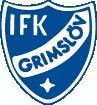 Protokoll Styrelsemöte 200812Närvarande: Roger Arvidsson, Dennis Andersson, Charlotte Lindahl, Mona Henriksson, Andreas Andersson, Tova Olsson                                                                                                                      §1 Mötets öppnande
Mötet öppnades av ordförande Roger Arvidsson som hälsade alla välkomna.§2 Val av SekreterareMona Henriksson valdes till sekreterare.§3 Val av person att justera protokolletRoger Arvidsson och Mona Henriksson valdes till justerare.§4 Godkännande av dagordningDagordningen godkändes.§5 Föregående protokollFöregående protokoll upplästes och godkändes.§6 FotbollssektionenDamlaget: De har spelat några matcher. De tränar på men det är lite ojämt med träningsnärvaron. Ska bestämma två datum då de ska sälja lotter vid affären.Herrlaget: har tränat sen v 29 och spelat några matcher med blandat resultat.§7 UngdomssektionenAlla lag är igång med träningar och matcher. Det har funkat bra med domarna. Barn som är födda år 14och 15 har startat upp miniknatte träning.Fotbollsskolan gick bra. Det blir ingen sedvanlig fotbollensdag. Vi kollar över de matcher som inte är flyttade så att de inte kolliderar så det inte blir fler än 50 på området.Vi behöver hitta nya medlemmar till ungdomssektionen då det kommer att sluta några.§8 BingosektionenDet har inte varit någon bilbingo i sommar.§9 VaktmästeriDe håller fin ordning, och får mycket beröm från gästande lag.§10 Föreningens EkonomiVi bestämde att återigen ge 5 lotter/familj till varje ungdomsspelare att sälja från 2004 och neråt. Lagledarna får lotter till sitt lag som de fördelar och tar emot pengar för. Nytt inträde gäller som: div 4 herr 100 kr: då ingår en lott(60 kr inträde)                                      Div. 3 dam 80 kr: då ingår en lott (40 kr inträde)                                       div. 4 dam och div 6 samma som ovan§11 Övriga frågor Nu får vi släppa in 50 betalande publik på matcherna. Först till kvarn. Vi kör samma till ungdomsmatcherna. Funkar det inte så blir det publikfritt. Vi ska försöka få tag på någon som vill filma matcher på min fotboll så man kan streama matchen.Roger skriver ner regler som ska gälla. Vi spärrar av området med tejp och följer de regler som Sff har bestämt. Ingen kiosk men sälja lotter.Vi ska kolla över häcken och klippa till den.§12 nästa möteNästa möte är den 9/9 kl. 18:00 på Furuskans.§13 mötets avslutande Ordförande tackar alla närvarande och förklarar mötet avslutat.…………………………….		…………………………Vid protokollet Mona Henriksson		Justerare Roger Arvidsson